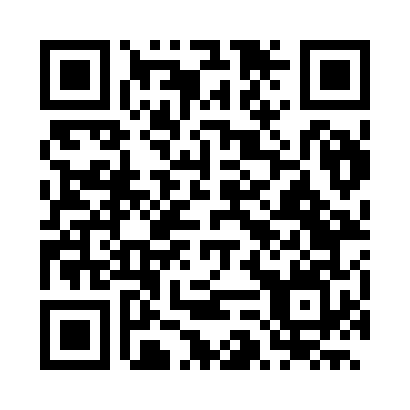 Prayer times for Agua Boa, BrazilWed 1 May 2024 - Fri 31 May 2024High Latitude Method: NonePrayer Calculation Method: Muslim World LeagueAsar Calculation Method: ShafiPrayer times provided by https://www.salahtimes.comDateDayFajrSunriseDhuhrAsrMaghribIsha1Wed4:255:3811:262:455:136:222Thu4:255:3811:262:455:136:223Fri4:255:3811:252:455:136:214Sat4:255:3811:252:445:126:215Sun4:255:3911:252:445:126:216Mon4:265:3911:252:445:116:207Tue4:265:3911:252:445:116:208Wed4:265:3911:252:445:116:209Thu4:265:4011:252:435:106:2010Fri4:265:4011:252:435:106:2011Sat4:265:4011:252:435:106:1912Sun4:265:4011:252:435:096:1913Mon4:275:4111:252:435:096:1914Tue4:275:4111:252:435:096:1915Wed4:275:4111:252:425:096:1916Thu4:275:4111:252:425:086:1917Fri4:275:4211:252:425:086:1818Sat4:275:4211:252:425:086:1819Sun4:285:4211:252:425:086:1820Mon4:285:4311:252:425:086:1821Tue4:285:4311:252:425:086:1822Wed4:285:4311:252:425:076:1823Thu4:285:4311:252:425:076:1824Fri4:295:4411:262:425:076:1825Sat4:295:4411:262:425:076:1826Sun4:295:4411:262:425:076:1827Mon4:295:4511:262:425:076:1828Tue4:305:4511:262:425:076:1829Wed4:305:4511:262:425:076:1830Thu4:305:4611:262:425:076:1831Fri4:305:4611:262:425:076:18